 First Name of Application CV No:Whatsapp Mobile: +971504753686 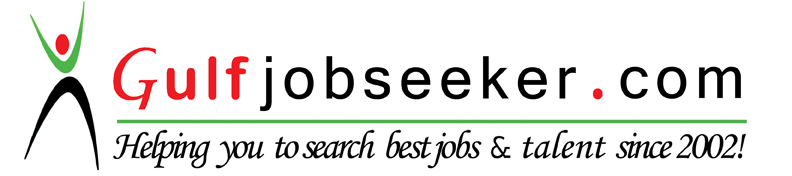 Career Objective: Looking for a challenging career which demands the best of my professional ability in terms of technical and analytical skills, and helps me in broadening and enhancing my current skill and knowledge.Professional Profile:B. Tech in Mechanical Engineering from Shri Ramswaroop Memorial College of Engineering and Management, Lucknow (affiliated to U.P.T.U., Lucknow) with aggregate 73.9%.
Academic Qualification:Intermediate from UP Board from Prestige Tutorial Inter College, Deoria in 2010 with 76.6 %.High School from UP Board from Prestige Tutorial Inter College, Deoria in 2008 with 63.8 %.Areas of Interest:Heat Ventilation and Air Conditioning (HVAC).Design and Manufacturing.Project and planning.Technical Qualifications:Knowledge of Heat Ventilation and Air Conditioning.Knowledge of design software like AutoCAD.Microsoft office (MS Word, PowerPoint, internet etc.)Fundamental knowledge of C and C++.Personal skills:Proven leadership skills and ability to motivate.Ability to work independently or work as a team.Highly organized and efficient.Trainings and Projects Undertaken:Four week training in Heat Ventilation and Air Conditioning from EDIFICE EDUCATIONAL INSTITUTE, LUCKNOW.Four week training in Piston of Diesel Locomotive from NORTHERN RAILWAY, INDIA.Four weak training on AutoCAD from CETPA, LUCKNOW.Project on Design and Analysis of Fluidized bed dryer.Hobbies:Reading books, Playing badminton and cricket.Personal Details:	                              Date of birth: 5 April 1994 				                                                                    Nationality: Indian	